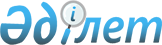 О внесении изменений в решение маслихата от 25 декабря 2023 года № 118 "О районном бюджете Аулиекольского района на 2024-2026 годы"Решение маслихата Аулиекольского района Костанайской области от 22 февраля 2024 года № 151
      Аулиекольский районный маслихат РЕШИЛ:
      1. Внести в решение маслихата "О районном бюджете Аулиекольского района на 2024-2026 годы" от 25 декабря 2023 года № 118 следующие изменения:
      пункт 1 указанного решения изложить в новой редакции:
      1. Утвердить районный бюджет Аулиекольского района на 2024-2026 годы, согласно приложениям 1, 2, и 3 соответственно, в том числе на 2024 год в следующих объемах:
      1) доходы – 8 062 112,3 тысячи тенге, в том числе по:
      налоговым поступлениям – 2 287 862,0 тысячи тенге;
      неналоговым поступлениям – 28 558,0 тысяч тенге;
      поступлениям от продажи основного капитала – 2 692,0 тысячи тенге;
      поступлениям трансфертов – 5 743 000,3 тысячи тенге;
      2) затраты – 7 992 591,8 тысяч тенге;
      3) чистое бюджетное кредитование – 134 295,0 тысяч тенге, в том числе:
      бюджетные кредиты – 232 596,0 тысяч тенге;
      погашение бюджетных кредитов – 98 301,0 тысяча тенге;
      4) сальдо по операциям с финансовыми активами – 356 063,0 тысячи тенге;
      5) дефицит (профицит) бюджета – - 420 837,5 тысяч тенге;
      6) финансирование дефицита (использование профицита) бюджета – 420 837,5 тысяч тенге.
      приложения 1, 2 и 3 указанного решения изложить в новой редакции согласно приложениям 1, 2 и 3 к настоящему решению.
      2. Настоящее решение вводится в действие с 1 января 2024 года. Районный бюджет Аулиекольского района на 2024 год Районный бюджет Аулиекольского района на 2025 год Районный бюджет Аулиекольского района на 2026 год
					© 2012. РГП на ПХВ «Институт законодательства и правовой информации Республики Казахстан» Министерства юстиции Республики Казахстан
				
      Председатель районного маслихата 

Д. Койшибаев
Приложение 1к решению маслихатаот 22 февраля 2024 года№ 151Приложение 1к решению маслихатаот 25 декабря 2023 года№ 118
Категория
Категория
Категория
Категория
Категория
Категория
Категория
Сумма, тысяч тенге
Класс
Класс
Класс
Класс
Класс
Класс
Сумма, тысяч тенге
Подкласс
Подкласс
Подкласс
Подкласс
Подкласс
Сумма, тысяч тенге
Наименование
Наименование
Сумма, тысяч тенге
I. Доходы
I. Доходы
8062112,3
1
Налоговые поступления
Налоговые поступления
2287862,0
01
Подоходный налог
Подоходный налог
1009217,0
1
1
Корпоративный подоходный налог
Корпоративный подоходный налог
103346,0
2
2
Индивидуальный подоходный налог
Индивидуальный подоходный налог
905871,0
03
Социальный налог
Социальный налог
668727,0
1
1
Социальный налог
Социальный налог
668727,0
04
Налоги на собственность
Налоги на собственность
533307,0
1
1
Налоги на имущество
Налоги на имущество
533307,0
05
Внутренние налоги на товары, работы и услуги
Внутренние налоги на товары, работы и услуги
44411,0
2
2
Акцизы
Акцизы
6246,0
3
3
Поступления за использование природных и других ресурсов
Поступления за использование природных и других ресурсов
25502,0
4
4
Сборы за ведение предпринимательской и профессиональной деятельности
Сборы за ведение предпринимательской и профессиональной деятельности
12663,0
08
Обязательные платежи, взимаемые за совершение юридически значимых действий и (или) выдачу документов уполномоченными на то государственными органами или должностными лицами
Обязательные платежи, взимаемые за совершение юридически значимых действий и (или) выдачу документов уполномоченными на то государственными органами или должностными лицами
32200,0
1
1
Государственная пошлина
Государственная пошлина
32200,0
2
Неналоговые поступления
Неналоговые поступления
28558,0
01
Доходы от государственной собственности
Доходы от государственной собственности
8605,0
5
5
Доходы от аренды имущества, находящегося в государственной собственности
Доходы от аренды имущества, находящегося в государственной собственности
584,0
7
7
Вознаграждения по кредитам, выданным из государственного бюджета
Вознаграждения по кредитам, выданным из государственного бюджета
7967,0
9
9
Прочие доходы от государственной собственности
Прочие доходы от государственной собственности
54,0
03
Поступления денег от проведения государственных закупок , организуемых государственными учреждениями, финансируемыми из государственного бюджета
Поступления денег от проведения государственных закупок , организуемых государственными учреждениями, финансируемыми из государственного бюджета
88,0
1
1
Поступления денег от проведения государственных закупок, организуемых государственными учреждениями, финансируемыми из государственного бюджета
Поступления денег от проведения государственных закупок, организуемых государственными учреждениями, финансируемыми из государственного бюджета
88,0
04
Штрафы, пени, санкции, взыскания, налагаемые государственными учреждениями, финансируемыми из государственного бюджета, а также содержащимися и финансируемыми из бюджета (сметы расходов) Национального Банка Республики Казахстан
Штрафы, пени, санкции, взыскания, налагаемые государственными учреждениями, финансируемыми из государственного бюджета, а также содержащимися и финансируемыми из бюджета (сметы расходов) Национального Банка Республики Казахстан
590,0
1
1
Штрафы, пени, санкции, взыскания, налагаемые государственными учреждениями, финансируемыми из государственного бюджета, а также содержащимися и финансируемыми из бюджета (сметы расходов) Национального Банка Республики Казахстан, за исключением поступлений от организаций нефтяного сектора, в Фонд компенсации потерпевшим и Фонд поддержки инфраструктуры образования
Штрафы, пени, санкции, взыскания, налагаемые государственными учреждениями, финансируемыми из государственного бюджета, а также содержащимися и финансируемыми из бюджета (сметы расходов) Национального Банка Республики Казахстан, за исключением поступлений от организаций нефтяного сектора, в Фонд компенсации потерпевшим и Фонд поддержки инфраструктуры образования
590,0
06
Прочие неналоговые поступления
Прочие неналоговые поступления
19275,0
1
1
Прочие неналоговые поступления
Прочие неналоговые поступления
19275,0
3
Поступления от продажи основного капитала
Поступления от продажи основного капитала
2692,0
01
Продажа государственного имущества, закрепленного за государственными учреждениями
Продажа государственного имущества, закрепленного за государственными учреждениями
2692,0
1
1
Продажа государственного имущества, закрепленного за государственными учреждениями
Продажа государственного имущества, закрепленного за государственными учреждениями
2692,0
4
Поступления трансфертов
Поступления трансфертов
5743000,3
02
Трансферты из вышестоящих органов государственного управления
Трансферты из вышестоящих органов государственного управления
5743000,3
2
2
Трансферты из областного бюджета
Трансферты из областного бюджета
5743000,3
Функциональная группа
Функциональная группа
Функциональная группа
Функциональная группа
Функциональная группа
Функциональная группа
Функциональная группа
Сумма, тысяч тенге
Функциональная подгруппа
Функциональная подгруппа
Функциональная подгруппа
Функциональная подгруппа
Функциональная подгруппа
Функциональная подгруппа
Сумма, тысяч тенге
Администратор бюджетных программ
Администратор бюджетных программ
Администратор бюджетных программ
Администратор бюджетных программ
Сумма, тысяч тенге
Программа
Программа
Сумма, тысяч тенге
Наименование
Сумма, тысяч тенге
II. Затраты
7992591,8
01
Государственные услуги общего характера
2121269,8
1
1
Представительные, исполнительные и другие органы, выполняющие общие функции государственного управления
293010,8
112
112
Аппарат маслихата района (города областного значения)
49426,0
001
Услуги по обеспечению деятельности маслихата района (города областного значения)
49426,0
122
122
Аппарат акима района (города областного значения)
243584,8
001
Услуги по обеспечению деятельности акима района (города областного значения)
228284,0
003
Капитальные расходы государственного органа
13204,8
113
Целевые текущие трансферты нижестоящим бюджетам
2096,0
2
2
Финансовая деятельность
56078,0
452
452
Отдел финансов района (города областного значения)
56078,0
001
Услуги по реализации государственной политики в области исполнения бюджета и управления коммунальной собственностью района (города областного значения)
48262,0
003
Проведение оценки имущества в целях налогообложения
2211,0
010
Приватизация, управление коммунальным имуществом, постприватизационная деятельность и регулирование споров, связанных с этим
5000,0
113
Целевые текущие трансферты нижестоящим бюджетам
605,0
5
5
Планирование и статистическая деятельность
44127,0
453
453
Отдел экономики и бюджетного планирования района (города областного значения)
44127,0
001
Услуги по реализации государственной политики в области формирования и развития экономической политики, системы государственного планирования
44127,0
9
9
Прочие государственные услуги общего характера
1728054,0
458
458
Отдел жилищно-коммунального хозяйства, пассажирского транспорта и автомобильных дорог района (города областного значения)
1728054,0
001
Услуги по реализации государственной политики на местном уровне в области жилищно-коммунального хозяйства, пассажирского транспорта и автомобильных дорог
106384,0
113
Целевые текущие трансферты нижестоящим бюджетам
1621670,0
02
Оборона
24976,0
1
1
Военные нужды
18859,0
122
122
Аппарат акима района (города областного значения)
18859,0
005
Мероприятия в рамках исполнения всеобщей воинской обязанности
18859,0
2
2
Организация работы по чрезвычайным ситуациям
6117,0
122
122
Аппарат акима района (города областного значения)
6117,0
006
Предупреждение и ликвидация чрезвычайных ситуаций масштаба района (города областного значения)
5154,0
007
Мероприятия по профилактике и тушению степных пожаров районного (городского) масштаба, а также пожаров в населенных пунктах, в которых не созданы органы государственной противопожарной службы
963,0
03
Общественный порядок, безопасность, правовая, судебная, уголовно-исполнительная деятельность
1200,0
9
9
Прочие услуги в области общественного порядка и безопасности
1200,0
458
458
Отдел жилищно-коммунального хозяйства, пассажирского транспорта и автомобильных дорог района (города областного значения)
1200,0
021
Обеспечение безопасности дорожного движения в населенных пунктах
1200,0
06
Социальная помощь и социальное обеспечение
504422,0
1
1
Социальное обеспечение
146000,0
451
451
Отдел занятости и социальных программ района (города областного значения)
146000,0
005
Государственная адресная социальная помощь
146000,0
2
2
Социальная помощь
253488,0
451
451
Отдел занятости и социальных программ района (города областного значения)
253488,0
006
Оказание жилищной помощи
500,0
007
Социальная помощь отдельным категориям нуждающихся граждан по решениям местных представительных органов
66444,0
010
Материальное обеспечение детей с инвалидностью, воспитывающихся и обучающихся на дому
6646,0
014
Оказание социальной помощи нуждающимся гражданам на дому
102838,0
017
Обеспечение нуждающихся лиц с инвалидностью протезно-ортопедическими, сурдотехническими и тифлотехническими средствами, специальными средствами передвижения, обязательными гигиеническими средствами, а также предоставление услуг санаторно-курортного лечения, специалиста жестового языка, индивидуальных помощников в соответствии с индивидуальной программой реабилитации лица с инвалидностью
77060,0
9
9
Прочие услуги в области социальной помощи и социального обеспечения
104934,0
451
451
Отдел занятости и социальных программ района (города областного значения)
104934,0
001
Услуги по реализации государственной политики на местном уровне в области обеспечения занятости и реализации социальных программ для населения
69079,0
011
Оплата услуг по зачислению, выплате и доставке пособий и других социальных выплат
1300,0
050
Обеспечение прав и улучшение качества жизни лиц с инвалидностью в Республике Казахстан
34555,0
07
Жилищно-коммунальное хозяйство
437448,8
1
1
Жилищное хозяйство
365079,0
466
466
Отдел архитектуры, градостроительства и строительства района (города областного значения)
365079,0
004
Проектирование, развитие и (или) обустройство инженерно-коммуникационной инфраструктуры
365079,0
2
2
Коммунальное хозяйство
40072,0
458
458
Отдел жилищно-коммунального хозяйства, пассажирского транспорта и автомобильных дорог района (города областного значения)
412,0
012
Функционирование системы водоснабжения и водоотведения
412,0
466
466
Отдел архитектуры, градостроительства и строительства района (города областного значения)
39660,0
058
Развитие системы водоснабжения и водоотведения в сельских населенных пунктах
39660,0
3
3
Благоустройство населенных пунктов
32297,8
458
458
Отдел жилищно-коммунального хозяйства, пассажирского транспорта и автомобильных дорог района (города областного значения)
32297,8
015
Освещение улиц в населенных пунктах
26297,8
018
Благоустройство и озеленение населенных пунктов
6000,0
08
Культура, спорт, туризм и информационное пространство
697413,0
1
1
Деятельность в области культуры
208017,0
455
455
Отдел культуры и развития языков района (города областного значения)
208017,0
003
Поддержка культурно-досуговой работы
208017,0
2
2
Спорт
180085,0
465
465
Отдел физической культуры и спорта района (города областного значения)
162785,0
001
Услуги по реализации государственной политики на местном уровне в сфере физической культуры и спорта
23739,0
005
Развитие массового спорта и национальных видов спорта
116016,0
006
Проведение спортивных соревнований на районном (города областного значения) уровне
3275,0
007
Подготовка и участие членов сборных команд района (города областного значения) по различным видам спорта на областных спортивных соревнованиях
19755,0
466
466
Отдел архитектуры, градостроительства и строительства района (города областного значения)
17300,0
008
Развитие объектов спорта
17300,0
3
3
Информационное пространство
200038,0
455
455
Отдел культуры и развития языков района (города областного значения)
184738,0
006
Функционирование районных (городских) библиотек
158991,0
007
Развитие государственного языка и других языков народа Казахстана
25747,0
456
456
Отдел внутренней политики района (города областного значения)
14300,0
002
Услуги по проведению государственной информационной политики
14300,0
466
466
Отдел архитектуры, градостроительства и строительства района (города областного значения)
1000,0
075
Строительство сетей связи
1000,0
9
9
Прочие услуги по организации культуры, спорта, туризма и информационного пространства
109273,0
455
455
Отдел культуры и развития языков района (города областного значения)
33357,0
001
Услуги по реализации государственной политики на местном уровне в области развития языков и культуры
27057,0
032
Капитальные расходы подведомственных государственных учреждений и организаций
6300,0
456
456
Отдел внутренней политики района (города областного значения)
75916,0
001
Услуги по реализации государственной политики на местном уровне в области информации, укрепления государственности и формирования социального оптимизма граждан
33004,0
003
Реализация мероприятий в сфере молодежной политики
42912,0
09
Топливно-энергетический комплекс и недропользование
63590,0
1
1
Топливо и энергетика
45590,0
458
458
Отдел жилищно-коммунального хозяйства, пассажирского транспорта и автомобильных дорог района (города областного значения)
45590,0
019
Развитие теплоэнергетической системы
45590,0
9
9
Прочие услуги в области топливно-энергетического комплекса и недропользования
18000,0
458
458
Отдел жилищно-коммунального хозяйства, пассажирского транспорта и автомобильных дорог района (города областного значения)
18000,0
036
Развитие газотранспортной системы
18000,0
10
Сельское, водное, лесное, рыбное хозяйство, особо охраняемые природные территории, охрана окружающей среды и животного мира, земельные отношения
109492,0
1
1
Сельское хозяйство
52735,0
477
477
Отдел сельского хозяйства и земельных отношений района (города областного значения)
52735,0
001
Услуги по реализации государственной политики на
местном уровне в сфере сельского хозяйства и
земельных отношений
52735,0
6
6
Земельные отношения
6379,0
477
477
Отдел сельского хозяйства и земельных отношений района (города областного значения)
6379,0
011
Землеустройство, проводимое при установлении границ районов, городов областного значения, районного значения, сельских округов, поселков, сел
6379,0
9
9
Прочие услуги в области сельского, водного, лесного, рыбного хозяйства, охраны окружающей среды и земельных отношений
50378,0
453
453
Отдел экономики и бюджетного планирования района (города областного значения)
50378,0
099
Реализация мер по оказанию социальной поддержки специалистов
50378,0
11
Промышленность, архитектурная, градостроительная и строительная деятельность
45929,0
2
2
Архитектурная, градостроительная и строительная деятельность
45929,0
466
466
Отдел архитектуры, градостроительства и строительства района (города областного значения)
45929,0
001
Услуги по реализации государственной политики в области строительства, улучшения архитектурного облика городов, районов и населенных пунктов области и обеспечению рационального и эффективного градостроительного освоения территории района (города областного значения)
45929,0
12
Транспорт и коммуникации
1581035,4
1
1
Автомобильный транспорт
1581035,4
458
458
Отдел жилищно-коммунального хозяйства, пассажирского транспорта и автомобильных дорог района (города областного значения)
1581035,4
023
Обеспечение функционирования автомобильных дорог
91804,4
051
Реализация приоритетных проектов транспортной инфраструктуры
1489231,0
13
Прочие
1750079,8
3
3
Поддержка предпринимательской деятельности и защита конкуренции
23995,0
469
469
Отдел предпринимательства района (города областного значения)
23995,0
001
Услуги по реализации государственной политики на местном уровне в области развития предпринимательства
23995,0
9
9
Прочие
1726084,8
452
452
Отдел финансов района (города областного значения)
25000,0
012
Резерв местного исполнительного органа района (города областного значения)
25000,0
466
466
Отдел архитектуры, градостроительства и строительства района (города областного значения)
1701084,8
079
Развитие социальной и инженерной инфраструктуры в сельских населенных пунктах в рамках проекта "Ауыл-Ел бесігі"
1701084,8
14
Обслуживание долга
9916,0
1
1
Обслуживание долга
9916,0
452
452
Отдел финансов района (города областного значения)
9916,0
013
Обслуживание долга местных исполнительных органов по выплате вознаграждений и иных платежей по займам из областного бюджета
9916,0
15
Трансферты
645691,0
1
1
Трансферты
645691,0
452
452
Отдел финансов района (города областного значения)
645691,0
006
Возврат, неиспользованных (недоиспользованных) целевых трансфертов
608,0
024
Целевые текущие трансферты из нижестоящего бюджета на компенсацию потерь вышестоящего бюджета в связи с изменением законодательства
303052,0
038
Субвенции
334135,0
039
Целевые текущие трансферты из вышестоящего бюджета на компенсацию потерь нижестоящих бюджетов в связи с изменением законодательства
7896,0
16
Погашение займов
129,0
1
1
Погашение займов
129,0
452
452
Отдел финансов района (города областного значения)
129,0
021
Возврат неиспользованных бюджетных кредитов, выданных из местного бюджета
129,0
III. Чистое бюджетное кредитование
134295,0
Бюджетные кредиты
232596,0
10
Сельское, водное, лесное, рыбное хозяйство, особо охраняемые природные территории, охрана окружающей среды и животного мира, земельные отношения
232596,0
9
9
Прочие услуги в области сельского, водного, лесного, рыбного хозяйства, охраны окружающей среды и земельных отношений
232596,0
453
453
Отдел экономики и бюджетного планирования района (города областного значения)
232596,0
006
Бюджетные кредиты для реализации мер социальной поддержки специалистов
232596,0
5
Погашение бюджетных кредитов
98301,0
01
01
Погашение бюджетных кредитов
98301,0
1
1
Погашение бюджетных кредитов, выданных из государственного бюджета
98301,0
IV. Сальдо по операциям с финансовыми активами
356063,0
13
Прочие
356063,0
9
9
Прочие
356063,0
458
458
Отдел жилищно-коммунального хозяйства, пассажирского транспорта и автомобильных дорог района (города областного значения)
356063,0
065
Формирование или увеличение уставного капитала юридических лиц
356063,0
V. Дефицит (профицит) бюджета
- 420837,5
VI. Финансирование дефицита (использование профицита) бюджета
420837,5Приложение 2к решению маслихатаот 22 февраля 2024 года№ 151Приложение 2к решению маслихатаот 25 декабря 2023 года№ 118
Категория
Категория
Категория
Категория
Категория
Категория
Категория
Сумма, тысяч тенге
Класс
Класс
Класс
Класс
Класс
Класс
Сумма, тысяч тенге
Подкласс
Подкласс
Подкласс
Подкласс
Подкласс
Сумма, тысяч тенге
Наименование
Наименование
Сумма, тысяч тенге
I. Доходы
I. Доходы
4609337,3
1
Налоговые поступления
Налоговые поступления
2473730,0
01
Подоходный налог
Подоходный налог
1254192,0
1
1
Корпоративный подоходный налог
Корпоративный подоходный налог
126082,0
2
2
Индивидуальный подоходный налог
Индивидуальный подоходный налог
1128110,0
03
Социальный налог
Социальный налог
790629,0
1
1
Социальный налог
Социальный налог
790629,0
04
Налоги на собственность
Налоги на собственность
371582,0
1
1
Налоги на имущество
Налоги на имущество
371582,0
05
Внутренние налоги на товары, работы и услуги
Внутренние налоги на товары, работы и услуги
51506,0
2
2
Акцизы
Акцизы
6755,0
3
3
Поступления за использование природных и других ресурсов
Поступления за использование природных и других ресурсов
31226,0
4
4
Сборы за ведение предпринимательской и профессиональной деятельности
Сборы за ведение предпринимательской и профессиональной деятельности
13525,0
08
Обязательные платежи, взимаемые за совершение юридически значимых действий и (или) выдачу документов уполномоченными на то государственными органами или должностными лицами
Обязательные платежи, взимаемые за совершение юридически значимых действий и (или) выдачу документов уполномоченными на то государственными органами или должностными лицами
5821,0
1
1
Государственная пошлина
Государственная пошлина
5821,0
2
Неналоговые поступления
Неналоговые поступления
22811,0
01
Доходы от государственной собственности
Доходы от государственной собственности
1055,0
5
5
Доходы от аренды имущества, находящегося в государственной собственности
Доходы от аренды имущества, находящегося в государственной собственности
956,0
7
7
Вознаграждения по кредитам, выданным из государственного бюджета
Вознаграждения по кредитам, выданным из государственного бюджета
35,0
9
9
Прочие доходы от государственной собственности
Прочие доходы от государственной собственности
64,0
03
Поступления денег от проведения государственных закупок, организуемых государственными учреждениями, финансируемыми из государственного бюджета
Поступления денег от проведения государственных закупок, организуемых государственными учреждениями, финансируемыми из государственного бюджета
31,0
1
1
Поступления денег от проведения государственных закупок, организуемых государственными учреждениями, финансируемыми из государственного бюджета
Поступления денег от проведения государственных закупок, организуемых государственными учреждениями, финансируемыми из государственного бюджета
31,0
04
Штрафы, пени, санкции, взыскания, налагаемые государственными учреждениями, финансируемыми из государственного бюджета, а также содержащимися и финансируемыми из бюджета (сметы расходов) Национального Банка Республики Казахстан
Штрафы, пени, санкции, взыскания, налагаемые государственными учреждениями, финансируемыми из государственного бюджета, а также содержащимися и финансируемыми из бюджета (сметы расходов) Национального Банка Республики Казахстан
500,0
1
1
Штрафы, пени, санкции, взыскания, налагаемые государственными учреждениями, финансируемыми из государственного бюджета, а также содержащимися и финансируемыми из бюджета (сметы расходов) Национального Банка Республики Казахстан, за исключением поступлений от организаций нефтяного сектора, в Фонд компенсации потерпевшим и Фонд поддержки инфраструктуры образования
Штрафы, пени, санкции, взыскания, налагаемые государственными учреждениями, финансируемыми из государственного бюджета, а также содержащимися и финансируемыми из бюджета (сметы расходов) Национального Банка Республики Казахстан, за исключением поступлений от организаций нефтяного сектора, в Фонд компенсации потерпевшим и Фонд поддержки инфраструктуры образования
500,0
06
Прочие неналоговые поступления
Прочие неналоговые поступления
21225,0
1
1
Прочие неналоговые поступления
Прочие неналоговые поступления
21225,0
3
Поступления от продажи основного капитала
Поступления от продажи основного капитала
6413,0
01
Продажа государственного имущества, закрепленного за государственными учреждениями
Продажа государственного имущества, закрепленного за государственными учреждениями
4192,0
1
1
Продажа государственного имущества, закрепленного за государственными учреждениями
Продажа государственного имущества, закрепленного за государственными учреждениями
4192,0
03
Продажа земли и нематериальных активов
Продажа земли и нематериальных активов
2221,0
2
2
Продажа нематериальных активов
Продажа нематериальных активов
2221,0
4
Поступления трансфертов
Поступления трансфертов
2106383,3
02
Трансферты из вышестоящих органов государственного управления
Трансферты из вышестоящих органов государственного управления
2106383,3
2
2
Трансферты из областного бюджета
Трансферты из областного бюджета
2106383,3
Функциональная группа
Функциональная группа
Функциональная группа
Функциональная группа
Функциональная группа
Функциональная группа
Функциональная группа
Сумма, тысяч тенге
Функциональная подгруппа
Функциональная подгруппа
Функциональная подгруппа
Функциональная подгруппа
Функциональная подгруппа
Функциональная подгруппа
Сумма, тысяч тенге
Администратор бюджетных программ
Администратор бюджетных программ
Администратор бюджетных программ
Администратор бюджетных программ
Сумма, тысяч тенге
Программа
Программа
Сумма, тысяч тенге
Наименование
Сумма, тысяч тенге
II. Затраты
4609337,3
01
Государственные услуги общего характера
727137,0
1
1
Представительные, исполнительные и другие органы, выполняющие общие функции государственного управления
275565,0
112
112
Аппарат маслихата района (города областного значения)
49779,0
001
Услуги по обеспечению деятельности маслихата района (города областного значения)
49779,0
122
122
Аппарат акима района (города областного значения)
225786,0
001
Услуги по обеспечению деятельности акима района (города областного значения)
225786,0
2
2
Финансовая деятельность
56892,0
452
452
Отдел финансов района (города областного значения)
56892,0
001
Услуги по реализации государственной политики в области исполнения бюджета и управления коммунальной собственностью района (города областного значения)
48592,0
003
Проведение оценки имущества в целях налогообложения
2300,0
010
Приватизация, управление коммунальным имуществом, постприватизационная деятельность и регулирование споров, связанных с этим
6000,0
5
5
Планирование и статистическая деятельность
44603,0
453
453
Отдел экономики и бюджетного планирования района (города областного значения)
44603,0
001
Услуги по реализации государственной политики в области формирования и развития экономической политики, системы государственного планирования
44603,0
9
9
Прочие государственные услуги общего характера
350077,0
458
458
Отдел жилищно-коммунального хозяйства, пассажирского транспорта и автомобильных дорог района (города областного значения)
350077,0
001
Услуги по реализации государственной политики на местном уровне в области жилищно-коммунального хозяйства, пассажирского транспорта и автомобильных дорог
44608,0
113
Целевые текущие трансферты нижестоящим бюджетам
305469,0
02
Оборона
25614,0
1
1
Военные нужды
19414,0
122
122
Аппарат акима района (города областного значения)
19414,0
005
Мероприятия в рамках исполнения всеобщей воинской обязанности
19414,0
2
2
Организация работы по чрезвычайным ситуациям
6200,0
122
122
Аппарат акима района (города областного значения)
6200,0
006
Предупреждение и ликвидация чрезвычайных ситуаций масштаба района (города областного значения)
3200,0
007
Мероприятия по профилактике и тушению степных пожаров районного (городского) масштаба, а также пожаров в населенных пунктах, в которых не созданы органы государственной противопожарной службы
3000,0
03
Общественный порядок, безопасность, правовая, судебная, уголовно-исполнительная деятельность
1300,0
9
9
Прочие услуги в области общественного порядка и безопасности
1300,0
458
458
Отдел жилищно-коммунального хозяйства, пассажирского транспорта и автомобильных дорог района (города областного значения)
1300,0
021
Обеспечение безопасности дорожного движения в населенных пунктах
1300,0
06
Социальная помощь и социальное обеспечение
562295,0
1
1
Социальное обеспечение
190000,0
451
451
Отдел занятости и социальных программ района (города областного значения)
190000,0
005
Государственная адресная социальная помощь
190000,0
2
2
Социальная помощь
284160,0
451
451
Отдел занятости и социальных программ района (города областного значения)
284160,0
006
Оказание жилищной помощи
500,0
007
Социальная помощь отдельным категориям нуждающихся граждан по решениям местных представительных органов
90661,0
010
Материальное обеспечение детей с инвалидностью, воспитывающихся и обучающихся на дому
6646,0
014
Оказание социальной помощи нуждающимся гражданам на дому
103089,0
017
Обеспечение нуждающихся лиц с инвалидностью протезно-ортопедическими, сурдотехническими и тифлотехническими средствами, специальными средствами передвижения, обязательными гигиеническими средствами, а также предоставление услуг санаторно-курортного лечения, специалиста жестового языка, индивидуальных помощников в соответствии с индивидуальной программой реабилитации лица с инвалидностью
83264,0
9
9
Прочие услуги в области социальной помощи и социального обеспечения
88135,0
451
451
Отдел занятости и социальных программ района (города областного значения)
88135,0
001
Услуги по реализации государственной политики на местном уровне в области обеспечения занятости и реализации социальных программ для населения
69635,0
011
Оплата услуг по зачислению, выплате и доставке пособий и других социальных выплат
1500,0
050
Обеспечение прав и улучшение качества жизни лиц с инвалидностью в Республике Казахстан
17000,0
07
Жилищно-коммунальное хозяйство
171898,0
1
1
Жилищное хозяйство
166398,0
466
466
Отдел архитектуры, градостроительства и строительства района (города областного значения)
166398,0
058
Развитие системы водоснабжения и водоотведения в сельских населенных пунктах
166398,0
3
3
Благоустройство населенных пунктов
5500,0
458
458
Отдел жилищно-коммунального хозяйства, пассажирского транспорта и автомобильных дорог района (города областного значения)
5500,0
015
Освещение улиц в населенных пунктах
500,0
018
Благоустройство и озеленение населенных пунктов
5000,0
08
Культура, спорт, туризм и информационное пространство
661087,0
1
1
Деятельность в области культуры
202593,0
455
455
Отдел культуры и развития языков района (города областного значения)
202593,0
003
Поддержка культурно-досуговой работы
202593,0
2
2
Спорт
168121,0
465
465
Отдел физической культуры и спорта района (города областного значения)
168121,0
001
Услуги по реализации государственной политики на местном уровне в сфере физической культуры и спорта
23739,0
005
Развитие массового спорта и национальных видов спорта
112292,0
006
Проведение спортивных соревнований на районном (города областного значения) уровне
11230,0
007
Подготовка и участие членов сборных команд района (города областного значения) по различным видам спорта на областных спортивных соревнованиях
20860,0
3
3
Информационное пространство
200358,0
455
455
Отдел культуры и развития языков района (города областного значения)
183358,0
006
Функционирование районных (городских) библиотек
156476,0
007
Развитие государственного языка и других языков народа Казахстана
26882,0
456
456
Отдел внутренней политики района (города областного значения)
17000,0
002
Услуги по проведению государственной информационной политики
17000,0
9
9
Прочие услуги по организации культуры, спорта, туризма и информационного пространства
90015,0
455
455
Отдел культуры и развития языков района (города областного значения)
27201,0
001
Услуги по реализации государственной политики на местном уровне в области развития языков и культуры
27201,0
456
456
Отдел внутренней политики района (города областного значения)
62814,0
001
Услуги по реализации государственной политики на местном уровне в области информации, укрепления государственности и формирования социального оптимизма граждан
29021,0
003
Реализация мероприятий в сфере молодежной политики
33793,0
09
Топливно-энергетический комплекс и недропользование
50000,0
9
9
Прочие услуги в области топливно-энергетического комплекса и недропользования
50000,0
458
458
Отдел жилищно-коммунального хозяйства, пассажирского транспорта и автомобильных дорог района (города областного значения)
50000,0
036
Развитие газотранспортной системы
50000,0
10
Сельское, водное, лесное, рыбное хозяйство, особо охраняемые природные территории, охрана окружающей среды и животного мира, земельные отношения
117998,0
1
1
Сельское хозяйство
53234,0
477
477
Отдел сельского хозяйства и земельных отношений района (города областного значения)
53234,0
001
Услуги по реализации государственной политики на местном уровне в сфере сельского хозяйства и земельных отношений
53234,0
6
6
Земельные отношения
6913,0
477
477
Отдел сельского хозяйства и земельных отношений района (города областного значения)
6913,0
011
Землеустройство, проводимое при установлении границ районов, городов областного значения, районного значения, сельских округов, поселков, сел
6913,0
9
9
Прочие услуги в области сельского, водного, лесного, рыбного хозяйства, охраны окружающей среды и земельных отношений
57851,0
453
453
Отдел экономики и бюджетного планирования района (города областного значения)
57851,0
099
Реализация мер по оказанию социальной поддержки специалистов
57851,0
11
Промышленность, архитектурная, градостроительная и строительная деятельность
38278,0
2
2
Архитектурная, градостроительная и строительная деятельность
38278,0
466
466
Отдел архитектуры, градостроительства и строительства района (города областного значения)
38278,0
001
Услуги по реализации государственной политики в области строительства, улучшения архитектурного облика городов, районов и населенных пунктов области и обеспечению рационального и эффективного градостроительного освоения территории района (города областного значения)
38278,0
12
Транспорт и коммуникации
685024,0
1
1
Автомобильный транспорт
685024,0
458
458
Отдел жилищно-коммунального хозяйства, пассажирского транспорта и автомобильных дорог района (города областного значения)
685024,0
023
Обеспечение функционирования автомобильных дорог
70000,0
051
Реализация приоритетных проектов транспортной инфраструктуры
615024,0
13
Прочие
696368,3
3
3
Поддержка предпринимательской деятельности и защита конкуренции
24680,0
469
469
Отдел предпринимательства района (города областного значения)
24680,0
001
Услуги по реализации государственной политики на местном уровне в области развития предпринимательства
24680,0
9
9
Прочие
671688,3
452
452
Отдел финансов района (города областного значения)
48000,0
012
Резерв местного исполнительного органа района (города областного значения)
48000,0
466
466
Отдел архитектуры, градостроительства и строительства района (города областного значения)
623688,3
079
Развитие социальной и инженерной инфраструктуры в сельских населенных пунктах в рамках проекта "Ауыл-Ел бесігі"
623688,3
14
Обслуживание долга
9901,0
1
1
Обслуживание долга
9901,0
452
452
Отдел финансов района (города областного значения)
9901,0
013
Обслуживание долга местных исполнительных органов по выплате вознаграждений и иных платежей по займам из областного бюджета
9901,0
15
Трансферты
862437,0
1
1
Трансферты
862437,0
452
452
Отдел финансов района (города областного значения)
862437,0
024
Целевые текущие трансферты из нижестоящего бюджета на компенсацию потерь вышестоящего бюджета в связи с изменением законодательства
339997,0
038
Субвенции
522440,0
III. Чистое бюджетное кредитование
-86213,0
5
Погашение бюджетных кредитов
86213,0
01
01
Погашение бюджетных кредитов
86213,0
1
1
Погашение бюджетных кредитов, выданных из государственного бюджета
86213,0
IV. Сальдо по операциям с финансовыми активами
0,0
V. Дефицит (профицит) бюджета
86213,0
VI. Финансирование дефицита (использование профицита) бюджета
-86213,0Приложение 3к решению маслихатаот 22 февраля 2024 года№ 151Приложение 3к решению маслихатаот 25 декабря 2023 года№ 118
Категория
Категория
Категория
Категория
Категория
Категория
Категория
Сумма, тысяч тенге
Класс
Класс
Класс
Класс
Класс
Класс
Сумма, тысяч тенге
Подкласс
Подкласс
Подкласс
Подкласс
Подкласс
Сумма, тысяч тенге
Наименование
Наименование
Сумма, тысяч тенге
I. Доходы
I. Доходы
3902946,0
1
Налоговые поступления
Налоговые поступления
2473730,0
01
Подоходный налог
Подоходный налог
1254192,0
1
1
Корпоративный подоходный налог
Корпоративный подоходный налог
126082,0
2
2
Индивидуальный подоходный налог
Индивидуальный подоходный налог
1128110,0
03
Социальный налог
Социальный налог
790629,0
1
1
Социальный налог
Социальный налог
790629,0
04
Налоги на собственность
Налоги на собственность
371582,0
1
1
Налоги на имущество
Налоги на имущество
371582,0
05
Внутренние налоги на товары, работы и услуги
Внутренние налоги на товары, работы и услуги
51506,0
2
2
Акцизы
Акцизы
6755,0
3
3
Поступления за использование природных и других ресурсов
Поступления за использование природных и других ресурсов
31226,0
4
4
Сборы за ведение предпринимательской и профессиональной деятельности
Сборы за ведение предпринимательской и профессиональной деятельности
13525,0
08
Обязательные платежи, взимаемые за совершение юридически значимых действий и (или) выдачу документов уполномоченными на то государственными органами или должностными лицами
Обязательные платежи, взимаемые за совершение юридически значимых действий и (или) выдачу документов уполномоченными на то государственными органами или должностными лицами
5821,0
1
1
Государственная пошлина
Государственная пошлина
5821,0
2
Неналоговые поступления
Неналоговые поступления
22811,0
01
Доходы от государственной собственности
Доходы от государственной собственности
1055,0
5
5
Доходы от аренды имущества, находящегося в государственной собственности
Доходы от аренды имущества, находящегося в государственной собственности
956,0
7
7
Вознаграждения по кредитам, выданным из государственного бюджета
Вознаграждения по кредитам, выданным из государственного бюджета
35,0
9
9
Прочие доходы от государственной собственности
Прочие доходы от государственной собственности
64,0
03
Поступления денег от проведения государственных закупок, организуемых государственными учреждениями, финансируемыми из государственного бюджета
Поступления денег от проведения государственных закупок, организуемых государственными учреждениями, финансируемыми из государственного бюджета
31,0
1
1
Поступления денег от проведения государственных закупок, организуемых государственными учреждениями, финансируемыми из государственного бюджета
Поступления денег от проведения государственных закупок, организуемых государственными учреждениями, финансируемыми из государственного бюджета
31,0
04
Штрафы, пени, санкции, взыскания, налагаемые государственными учреждениями, финансируемыми из государственного бюджета, а также содержащимися и финансируемыми из бюджета (сметы расходов) Национального Банка Республики Казахстан
Штрафы, пени, санкции, взыскания, налагаемые государственными учреждениями, финансируемыми из государственного бюджета, а также содержащимися и финансируемыми из бюджета (сметы расходов) Национального Банка Республики Казахстан
500,0
1
1
Штрафы, пени, санкции, взыскания, налагаемые государственными учреждениями, финансируемыми из государственного бюджета, а также содержащимися и финансируемыми из бюджета (сметы расходов) Национального Банка Республики Казахстан, за исключением поступлений от организаций нефтяного сектора, в Фонд компенсации потерпевшим и Фонд поддержки инфраструктуры образования
Штрафы, пени, санкции, взыскания, налагаемые государственными учреждениями, финансируемыми из государственного бюджета, а также содержащимися и финансируемыми из бюджета (сметы расходов) Национального Банка Республики Казахстан, за исключением поступлений от организаций нефтяного сектора, в Фонд компенсации потерпевшим и Фонд поддержки инфраструктуры образования
500,0
06
Прочие неналоговые поступления
Прочие неналоговые поступления
21225,0
1
1
Прочие неналоговые поступления
Прочие неналоговые поступления
21225,0
3
Поступления от продажи основного капитала
Поступления от продажи основного капитала
6413,0
01
Продажа государственного имущества, закрепленного за государственными учреждениями
Продажа государственного имущества, закрепленного за государственными учреждениями
4192,0
1
1
Продажа государственного имущества, закрепленного за государственными учреждениями
Продажа государственного имущества, закрепленного за государственными учреждениями
4192,0
03
Продажа земли и нематериальных активов
Продажа земли и нематериальных активов
2221,0
2
2
Продажа нематериальных активов
Продажа нематериальных активов
2221,0
4
Поступления трансфертов
Поступления трансфертов
1399992,0
02
Трансферты из вышестоящих органов государственного управления
Трансферты из вышестоящих органов государственного управления
1399992,0
2
2
Трансферты из областного бюджета
Трансферты из областного бюджета
1399992,0
Функциональная группа
Функциональная группа
Функциональная группа
Функциональная группа
Функциональная группа
Функциональная группа
Функциональная группа
Сумма, тысяч тенге
Функциональная подгруппа
Функциональная подгруппа
Функциональная подгруппа
Функциональная подгруппа
Функциональная подгруппа
Функциональная подгруппа
Сумма, тысяч тенге
Администратор бюджетных программ
Администратор бюджетных программ
Администратор бюджетных программ
Администратор бюджетных программ
Сумма, тысяч тенге
Программа
Программа
Сумма, тысяч тенге
Наименование
Сумма, тысяч тенге
II. Затраты
3902946,0
01
Государственные услуги общего характера
421668,0
1
1
Представительные, исполнительные и другие органы, выполняющие общие функции государственного управления
275565,0
112
112
Аппарат маслихата района (города областного значения)
49779,0
001
Услуги по обеспечению деятельности маслихата района (города областного значения)
49779,0
122
122
Аппарат акима района (города областного значения)
225786,0
001
Услуги по обеспечению деятельности акима района (города областного значения)
225786,0
2
2
Финансовая деятельность
56892,0
452
452
Отдел финансов района (города областного значения)
56892,0
001
Услуги по реализации государственной политики в области исполнения бюджета и управления коммунальной собственностью района (города областного значения)
48592,0
003
Проведение оценки имущества в целях налогообложения
2300,0
010
Приватизация, управление коммунальным имуществом, постприватизационная деятельность и регулирование споров, связанных с этим
6000,0
5
5
Планирование и статистическая деятельность
44603,0
453
453
Отдел экономики и бюджетного планирования района (города областного значения)
44603,0
001
Услуги по реализации государственной политики в области формирования и развития экономической политики, системы государственного планирования
44603,0
9
9
Прочие государственные услуги общего характера
44608,0
458
458
Отдел жилищно-коммунального хозяйства, пассажирского транспорта и автомобильных дорог района (города областного значения)
44608,0
001
Услуги по реализации государственной политики на местном уровне в области жилищно-коммунального хозяйства, пассажирского транспорта и автомобильных дорог
44608,0
02
Оборона
25614,0
1
1
Военные нужды
19414,0
122
122
Аппарат акима района (города областного значения)
19414,0
005
Мероприятия в рамках исполнения всеобщей воинской обязанности
19414,0
2
2
Организация работы по чрезвычайным ситуациям
6200,0
122
122
Аппарат акима района (города областного значения)
6200,0
006
Предупреждение и ликвидация чрезвычайных ситуаций масштаба района (города областного значения)
3200,0
007
Мероприятия по профилактике и тушению степных пожаров районного (городского) масштаба, а также пожаров в населенных пунктах, в которых не созданы органы государственной противопожарной службы
3000,0
03
Общественный порядок, безопасность, правовая, судебная, уголовно-исполнительная деятельность
1300,0
9
9
Прочие услуги в области общественного порядка и безопасности
1300,0
458
458
Отдел жилищно-коммунального хозяйства, пассажирского транспорта и автомобильных дорог района (города областного значения)
1300,0
021
Обеспечение безопасности дорожного движения в населенных пунктах
1300,0
06
Социальная помощь и социальное обеспечение
563480,0
1
1
Социальное обеспечение
190000,0
451
451
Отдел занятости и социальных программ района (города областного значения)
190000,0
005
Государственная адресная социальная помощь
190000,0
2
2
Социальная помощь
285345,0
451
451
Отдел занятости и социальных программ района (города областного значения)
285345,0
006
Оказание жилищной помощи
500,0
007
Социальная помощь отдельным категориям нуждающихся граждан по решениям местных представительных органов
90661,0
010
Материальное обеспечение детей с инвалидностью, воспитывающихся и обучающихся на дому
6646,0
014
Оказание социальной помощи нуждающимся гражданам на дому
103089,0
017
Обеспечение нуждающихся лиц с инвалидностью протезно-ортопедическими, сурдотехническими и тифлотехническими средствами, специальными средствами передвижения, обязательными гигиеническими средствами, а также предоставление услуг санаторно-курортного лечения, специалиста жестового языка, индивидуальных помощников в соответствии с индивидуальной программой реабилитации лица с инвалидностью
84449,0
9
9
Прочие услуги в области социальной помощи и социального обеспечения
88135,0
451
451
Отдел занятости и социальных программ района (города областного значения)
88135,0
001
Услуги по реализации государственной политики на местном уровне в области обеспечения занятости и реализации социальных программ для населения
69635,0
011
Оплата услуг по зачислению, выплате и доставке пособий и других социальных выплат
1500,0
050
Обеспечение прав и улучшение качества жизни лиц с инвалидностью в Республике Казахстан
17000,0
07
Жилищно-коммунальное хозяйство
15500,0
1
1
Жилищное хозяйство
5000,0
466
466
Отдел архитектуры, градостроительства и строительства района (города областного значения)
5000,0
004
Проектирование, развитие и (или) обустройство инженерно-коммуникационной инфраструктуры
5000,0
2
2
Коммунальное хозяйство
5000,0
466
466
Отдел архитектуры, градостроительства и строительства района (города областного значения)
5000,0
058
Развитие системы водоснабжения и водоотведения в сельских населенных пунктах
5000,0
3
3
Благоустройство населенных пунктов
5500,0
458
458
Отдел жилищно-коммунального хозяйства, пассажирского транспорта и автомобильных дорог района (города областного значения)
5500,0
015
Освещение улиц в населенных пунктах
500,0
018
Благоустройство и озеленение населенных пунктов
5000,0
08
Культура, спорт, туризм и информационное пространство
662274,0
1
1
Деятельность в области культуры
203077,0
455
455
Отдел культуры и развития языков района (города областного значения)
203077,0
003
Поддержка культурно-досуговой работы
203077,0
2
2
Спорт
168760,0
465
465
Отдел физической культуры и спорта района (города областного значения)
168760,0
001
Услуги по реализации государственной политики на местном уровне в сфере физической культуры и спорта
23739,0
005
Развитие массового спорта и национальных видов спорта
112931,0
006
Проведение спортивных соревнований на районном (города областного значения) уровне
11230,0
007
Подготовка и участие членов сборных команд района (города областного значения) по различным видам спорта на областных спортивных соревнованиях
20860,0
3
3
Информационное пространство
200358,0
455
455
Отдел культуры и развития языков района (города областного значения)
183358,0
006
Функционирование районных (городских) библиотек
156476,0
007
Развитие государственного языка и других языков народа Казахстана
26882,0
456
456
Отдел внутренней политики района (города областного значения)
17000,0
002
Услуги по проведению государственной информационной политики
17000,0
9
9
Прочие услуги по организации культуры, спорта, туризма и информационного пространства
90079,0
455
455
Отдел культуры и развития языков района (города областного значения)
27201,0
001
Услуги по реализации государственной политики на местном уровне в области развития языков и культуры
27201,0
456
456
Отдел внутренней политики района (города областного значения)
62878,0
001
Услуги по реализации государственной политики на местном уровне в области информации, укрепления государственности и формирования социального оптимизма граждан
29021,0
003
Реализация мероприятий в сфере молодежной политики
33857,0
09
Топливно-энергетический комплекс и недропользование
1043000,0
1
1
Топливо и энергетика
5000,0
458
458
Отдел жилищно-коммунального хозяйства, пассажирского транспорта и автомобильных дорог района (города областного значения)
5000,0
019
Развитие теплоэнергетической системы
5000,0
9
9
Прочие услуги в области топливно-энергетического комплекса и недропользования
1038000,0
458
458
Отдел жилищно-коммунального хозяйства, пассажирского транспорта и автомобильных дорог района (города областного значения)
1038000,0
036
Развитие газотранспортной системы
1038000,0
10
Сельское, водное, лесное, рыбное хозяйство, особо охраняемые природные территории, охрана окружающей среды и животного мира, земельные отношения
116823,0
1
1
Сельское хозяйство
53234,0
477
477
Отдел сельского хозяйства и земельных отношений района (города областного значения)
53234,0
001
Услуги по реализации государственной политики на
местном уровне в сфере сельского хозяйства и
земельных отношений
53234,0
6
6
Земельные отношения
5729,0
477
477
Отдел сельского хозяйства и земельных отношений района (города областного значения)
5729,0
011
Землеустройство, проводимое при установлении границ районов, городов областного значения, районного значения, сельских округов, поселков, сел
5729,0
9
9
Прочие услуги в области сельского, водного, лесного, рыбного хозяйства, охраны окружающей среды и земельных отношений
57860,0
453
453
Отдел экономики и бюджетного планирования района (города областного значения)
57860,0
099
Реализация мер по оказанию социальной поддержки специалистов
57860,0
11
Промышленность, архитектурная, градостроительная и строительная деятельность
38278,0
2
2
Архитектурная, градостроительная и строительная деятельность
38278,0
466
466
Отдел архитектуры, градостроительства и строительства района (города областного значения)
38278,0
001
Услуги по реализации государственной политики в области строительства, улучшения архитектурного облика городов, районов и населенных пунктов области и обеспечению рационального и эффективного градостроительного освоения территории района (города областного значения)
38278,0
12
Транспорт и коммуникации
70000,0
1
1
Автомобильный транспорт
70000,0
458
458
Отдел жилищно-коммунального хозяйства, пассажирского транспорта и автомобильных дорог района (города областного значения)
70000,0
023
Обеспечение функционирования автомобильных дорог
70000,0
13
Прочие
72680,0
3
3
Поддержка предпринимательской деятельности и защита конкуренции
24680,0
469
469
Отдел предпринимательства района (города областного значения)
24680,0
001
Услуги по реализации государственной политики на местном уровне в области развития предпринимательства
24680,0
9
9
Прочие
48000,0
452
452
Отдел финансов района (города областного значения)
48000,0
012
Резерв местного исполнительного органа района (города областного значения)
48000,0
14
Обслуживание долга
9892,0
1
1
Обслуживание долга
9892,0
452
452
Отдел финансов района (города областного значения)
9892,0
013
Обслуживание долга местных исполнительных органов по выплате вознаграждений и иных платежей по займам из областного бюджета
9892,0
15
Трансферты
862437,0
1
1
Трансферты
862437,0
452
452
Отдел финансов района (города областного значения)
862437,0
024
Целевые текущие трансферты из нижестоящего бюджета на компенсацию потерь вышестоящего бюджета в связи с изменением законодательства
339997,0
038
Субвенции
522440,0
III. Чистое бюджетное кредитование
-85534,0
5
Погашение бюджетных кредитов
85534,0
01
01
Погашение бюджетных кредитов
85534,0
1
1
Погашение бюджетных кредитов, выданных из государственного бюджета
85534,0
IV. Сальдо по операциям с финансовыми активами
0,0
V. Дефицит (профицит) бюджета
85534,0
VI. Финансирование дефицита (использование профицита) бюджета
-85534,0